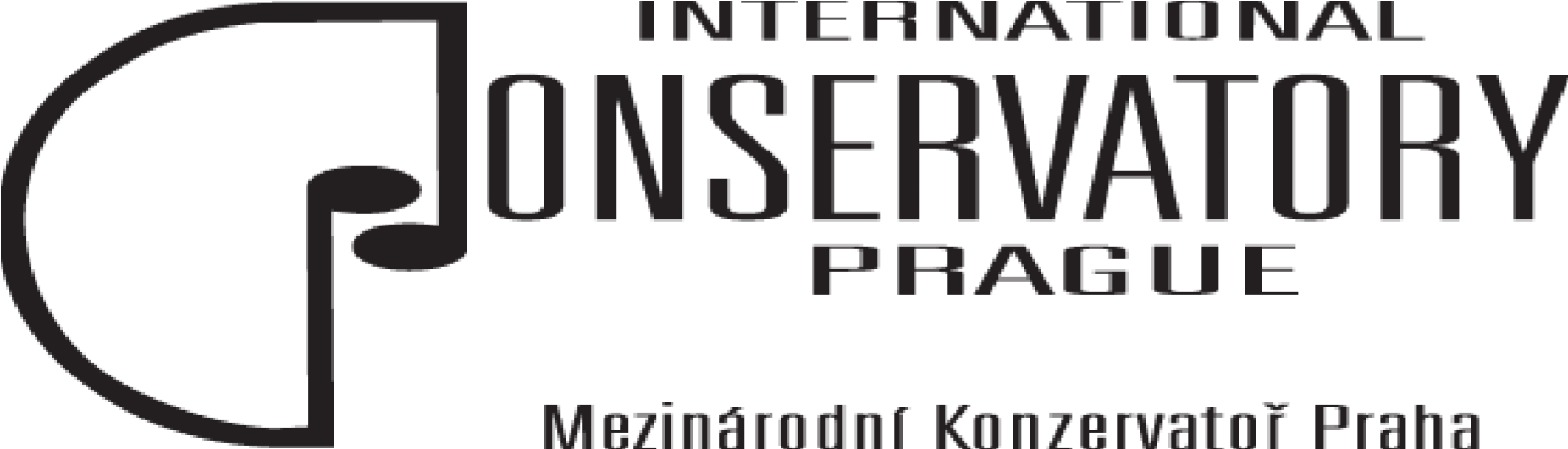 adresa:	Olšanská 55/5, 13000, Praha 3doručovací adresa: Olšanská 55/5, 13000, Praha 3telefon:	224 816 617, 777 712 478emailová adresa: konzervator.praha@seznam.cz www.konzervatorpraha.euOBOR  HUDBA – HRA NA VIOLUTeoretická zkouškaPísemný test z hudební nauky (45 – 60 min):čitelné a správné psaní not a pomlk (i jejich hodnot) v houslovém a basovém klíči, včetně not s béčky a křížky určení nebo zápis stupnic od pevně stanoveného tónu dle sluchuurčení nebo zápis základních intervalů od pevně stanoveného tónu dle sluchuurčení nebo zápis durových a mollových kvintakordů a jejich obratů od pevně stanoveného tónu dle sluchuurčení nebo zápis dominantního septakordu a jeho obratů od pevně stanoveného tónu dle sluchu rozpoznání taktu, doplnění taktových čarzápis předehrané jednoduché melodie dle sluchuHudební nauka, rytmické a sluchové předpoklady (zkouška nebo test)Vysvětlení pojmu vlastnosti tónů, tónová soustava a její rozdělení na oktávy v G a F klíči, praktická orientace ve všech durových a mollových stupnicích s křížky a béčky, základní italské hudební názvosloví/způsob hry (tempové, dynamické a přednesové označení), znalost čtyř druhů kvintakordu, znalost dominantního septakordu Reprodukce předehraných jednoduchých rytmických cvičení, rytmizace zahrané melodie, dovednost zopakovat zatleskané dvoutaktí, schopnost zatleskat jednoduché rytmické ukázky z listuSprávná reprodukce předehraných tónů, rozpoznání základních intervalů (čistých, velkých a malých), přenášení tónů z jiných oktáv do své hlasové polohy, analýza tónorodu (dur, moll) a počtu předehraných tónů, zopakování – zazpívání souzvuku či některého tónu (dvou – čtyřzvuk), rozpoznat durový a mollový kvintakordZnalost pěveckých hlasů - soprán, mezzosoprán, alt, tenor, baryton, basDějiny (zkouška nebo test)Základní orientace v díle českých a světových hudebních skladatelů: B. Smetana, A. Dvořák, L. Janáček, J. S. Bach, W. A. Mozart, L. v. Beethoven, G. Verdi, G. Gershwin, L. Bernstein,  A. L. Webber, K. Svoboda apod.Všeobecný vědomostní, orientační test se zaměřením v oblasti hudby a kulturyTalentové zkoušky – praktická částJedna durová a mollová stupnice v rozsahu tří oktávJedna etuda Přednesová skladba z oblasti vážné hudby Hra zpaměti podmínkou